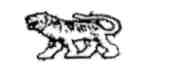 АДМИНИСТРАЦИЯ ГРИГОРЬЕВСКОГО СЕЛЬСКОГО ПОСЕЛЕНИЯМИХАЙЛОВСКИЙ МУНИЦИПАЛЬНЫЙ РАЙОНПРИМОРСКИЙ КРАЙП О С Т А Н О В Л Е Н И Е     25 июля 2023г.                                с. Григорьевка                                                       № 27Об утверждении Положения о порядке организации и проведения салютов, фейерверков, а также использования пиротехнических изделийв общественных местах на территории Григорьевского сельского поселения       В соответствии с Федеральным законом от 06.10.2003 № 131-ФЗ «Об общих принципах организации местного самоуправления в Российской Федерации», Федеральным законом от 21.12.1994 № 69-ФЗ «О пожарной безопасности»,  решениемКомиссии Таможенного союза от 16.08.2011 № 770 «О принятии технического регламента Таможенного союза «О безопасности пиротехнических изделий», Правилами пожарной безопасности, утвержденными постановлением Правительства Российской Федерации от 16.09.2020 № 1479, в целях обеспечения общественного порядка, пожарной безопасности, защиты жизни и здоровья граждан, учреждений с массовым пребыванием людей, социальной инфраструктуры и иных объектов при проведении массовых мероприятий с устройством фейерверков на территории Григорьевского сельского поселения, администрация Григорьевского сельского поселенияПОСТАНОВЛЯЕТ:         1. Утвердить Положение о порядке организации и проведения салютов, фейерверков, а также использования пиротехнических изделий в общественных местах на территории Григорьевского сельского поселения (приложение № 1).                  2. Опубликовать настоящее	постановление администрации Григорьевского сельского поселения на официальном  сайте в сети Интернет.         3. Данное постановление вступает в силу со дня обнародования.         4.Контроль исполнения настоящего постановления оставляю за собой.Глава Григорьевского сельского поселения -глава администрации поселения                                                                      А.С. ДрёминПриложение  № 1УТВЕРЖДЕНОпостановлением администрацииГригорьевского сельского поселения                                                                                                            от « 25 » июля 2023 г. № 27ПОЛОЖЕНИЕО ПОРЯДКЕ ОРГАНИЗАЦИИ И ПРОВЕДЕНИЯ САЛЮТОВ,ФЕЙЕРВЕРКОВ, А ТАКЖЕ ИСПОЛЬЗОВАНИЯ ПИРОТЕХНИЧЕСКИХИЗДЕЛИЙ В ОБЩЕСТВЕННЫХ МЕСТАХ НА ТЕРРИТОРИИГРИГОРЬЕВСКОГО СЕЛЬСКОГО ПОСЕЛЕНИЯОбщие положенияНастоящее положение о порядке организации и проведения салютов, фейерверков, а также использования пиротехнических изделий в общественных местах на территории Григорьевского сельского поселения (далее - положение) направлено на обеспечение безопасности при организации и устройстве на территории Григорьевского сельского поселения салютов, фейерверков, а также использовании пиротехнических изделий в общественных местах.Положение устанавливает порядок организации и проведения салютов, фейерверков, а также использования пиротехнических изделий в общественных местах на территории Григорьевского сельского поселения.Действие положения распространяется на физических лиц, юридических лиц независимо от их организационно-правовой формы, должностных лиц, осуществляющих организацию и проведение салютов, фейерверков, а также использование пиротехнических изделий в общественных местах на территории Григорьевского сельского поселения.Основные определения, используемые в настоящем положенииОпасная зона - территория, на которой нахождение людей запрещено, кроме лиц, проводящих салют, фейерверк, а также использующих пиротехнические изделия. Радиус опасной зоны определяется техническими характеристиками пиротехнического изделия с учетом метеорологических условий.Охранная зона - территория, на которой выставляются защитные сооружения, оцепления, преграждающие доступ людей к опасной зоне.Безопасная зона - территория, на которой обеспечивается безопасность зрителей, транспорта, зданий и сооружений.Заказчик салюта, фейерверка, а также использования пиротехнических изделий – физическое лицо, юридическое лицо независимо от организационно-правовой формы, пожелавшее устроить фейерверк.Устроитель салюта, фейерверка, а также использования пиротехнических изделий – физическое лицо, юридическое лицо независимо от организационно-правовой формы, должностное лицо, непосредственно их выполняющее. Устроитель салюта, фейерверка, а также использования пиротехнических изделий IV и V класса должен иметь необходимые разрешительные документы (лицензию). Классификация	пиротехнических изделий установлена:     - ГОСТР 51270-99 «Изделия пиротехнические». Общие требования безопасности»,     - ГОСТ 33732-2016 «Изделия пиротехнические. Общие требования безопасности», утвержденные Приказом Росстандарта от 06.10.2020 № 746-ст.Место и время проведения салютов, фейерверков, а также использования пиротехнических изделийУстройство салютов, фейерверков, а также использование пиротехнических изделий может осуществляться в любых пригодных для этих целей местах, обеспечивающих безопасность людей, зданий и сооружений, за исключением мест, использование которых запрещено  решениями уполномоченных органов власти органов местного самоуправления Григорьевского сельского поселения, кроме IV и V класса опасности пиротехнических изделий.При подготовке и проведении фейерверков в местах массового пребывания людей с использованием пиротехнических изделий I - III класса опасности:а) должны быть реализованы дополнительные инженерно-технические мероприятия, при выполнении которых возможно проведение фейерверка с учетом требований инструкции на применяемые пиротехнические изделия. Они должны включать схему местности с нанесением на ней пунктов размещения фейерверочных изделий, предусматривать безопасные расстояния до зданий, сооружений с указанием границ безопасной зоны, а также места хранения пиротехнической продукции ее утилизации;б) зрители должны находиться с наветренной стороны. Безопасное расстояние от мест проведения фейерверка до зданий и зрителей определяется с учетом требований инструкции применяемых пиротехнических изделий;            в) на площадках, с которых запускаются пиротехнические изделия, запрещаетсякурит и разводить огонь, а также оставлять пиротехнические изделия без присмотра;3.2.Применение пиротехнических изделий, за исключением хлопушек и бенгальских свечей, соответствующих I классу опасности по техническому регламенту Таможенного союза "О безопасности пиротехнических изделий", запрещается:а) в помещениях, зданиях и сооружениях любого функционального назначения, за исключением применения специальных сценических эффектов, профессиональных пиротехнических изделий и огневых эффектов, для которых разработан комплекс дополнительных инженерно-технических мероприятий по обеспечению пожарной безопасности;б) на территориях взрывоопасных и пожароопасных объектов, в полосах отчуждения железных дорог, нефтепроводов, газопроводов и линий высоковольтной электропередачи;            в) на кровлях, покрытии, балконах, лоджиях и выступающих частях фасадовзданий (сооружений);            г) во время проведения митингов, демонстраций, шествий и пикетирования;д) на территориях особо ценных объектов культурного наследия народов Российской Федерации, памятников истории и культуры, кладбищ и культовых сооружений, заповедников, заказников и национальных парков;            е) при погодных условиях, не позволяющих обеспечить безопасность при ихиспользовании;            ж) 	лицам,	не	преодолевшим	возрастного	 ограничения, установленногопроизводителем пиротехнического изделия;            з) категорически запрещается устройство фейерверков в микрорайонах домовдеревянной застройки МДЗ-1,МДЗ-2;            и) запрещается проводить фейерверки при следующих погодных условиях: скорость ветра превышает 15 м/с; температура воздуха ниже -50°С или выше +40°С.3.3.Проведение салютов, фейерверков, а также использование пиротехнических изделий в общественных местах в ночное время (с 23.00 до 7.00) не допускается, за исключением: празднования Нового года (в ночь с 31 декабря на 1 января); празднования Дня Победы в Великой Отечественной войне 1941-1945г. (9 мая, с 23.00 до 01.00 ч.).Применение специальных сценических эффектов, пиротехнических изделий и огневых эффектов при проведении концертных и спортивных мероприятий с массовым  пребыванием людей в зданиях и сооружениях.В зданиях и сооружениях  допускается применение пиротехнических изделий не выше II класса опасности по техническому регламенту Таможенного союза "О безопасности пиротехнических изделий".Оборудование применяемых сценических эффектов должно иметь возможность экстренного дистанционного отключения.Радиус опасной зоны применяемых пиротехнических изделий должен составлять не более 5 метров. При этом указанная зона должна выделяться специальными утяжеленными барьерными ограждениями ("тяжелый барьер").Пиротехнические изделия должны устанавливаться с учетом радиуса опасных зон применяемых изделий.Установка специальных сценических эффектов, профессиональных пиротехнических изделий и огневых эффектов должна осуществляться на жестко закрепленных площадках или площадках, устойчивость которых обеспечивается за счет большой площади опоры и (или) веса для предотвращения их падения и (или) опрокидывания. Места установки должны иметь покрытие из негорючих материалов или материалов, обработанных огнезащитными составами, с подтверждением качества такой обработки.Применяемое оборудование должно эксплуатироваться в строгом соответствии с инструкцией (паспортом на оборудование) предприятия-изготовителя.При проведении мероприятий, а также в период подготовки и монтажа (демонтажа) оборудования специальных сценических эффектов, профессиональных пиротехнических изделий и огневых эффектов должно быть организовано не менее 2 пожарных постов для визуального контроля за работой сценических эффектов.Каждый из таких постов обеспечивается 2 огнетушителями с минимальным рангом тушения модельного очага пожара 4A, а также покрывалом для изоляции очага возгорания.На период подготовки и проведения мероприятия с применением специальных сценических эффектов, профессиональных пиротехнических изделий и огневых эффектов приказом руководителя назначается ответственное лицо, контролирующее монтаж, демонтаж и процесс эксплуатации указанного оборудования и изделий.Запрещается:            а) применение специальных сценических эффектов при нахождении в опасномрадиусе людей;            б) применение специальных сценических эффектов и (или) пиротехническихизделий в зданиях и сооружениях  IV, V степени огнестойкости;            в) применение неисправного и поврежденного оборудования для созданияспециальных сценических эффектов;г) складирование и хранение пиротехнических изделий, а также баллонов с горючими газами на объекте и на прилегающей к объекту территории (за исключением процедуры  подготовки и применения на мероприятии).При подготовке и монтаже специальных сценических эффектов с  использованием горючих газов, а также не ранее чем за 2 часа до начала их применения осуществляется проверка исправности и герметичности оборудования посредством анализа проб воздушной среды.Временные сценические конструкции (помосты, подиумы и др.) должны быть изготовлены из негорючих материалов или материалов, обработанных огнезащитными составами, с подтверждением качества такой обработки.Не допускается использование декораций, выполненных из горючих материалов, без огнезащитной обработки.Закрытые пространства под сценическими конструкциями (помосты, подиумы и др.) должны быть защищены автоматической пожарной сигнализацией с обеспечением информационной совместимости с общей системой автоматической противопожарной защиты объекта.Автоматические системы и установки противопожарной защиты на период проведения мероприятий с применением специальных сценических эффектов, профессиональных пиротехнических изделий и огневых эффектов, а также регламентных работ по монтажу (демонтажу) соответствующего оборудования и изделий могут быть переведены с автоматического пуска на ручной. При этом технический персонал приказом руководителя объекта переводится в усиленный режим работы. Кроме того, должен быть реализован комплекс дополнительных инженерно-технических и организационных мероприятий, направленных на обеспечение безопасности людей.Меры безопасности при проведении салютов, фейерверков, а также при использовании пиротехнических изделийФизические и юридические лица независимо от организационно-правовой формы, должностные лица, осуществляющие проведение салютов, фейерверков или использующие пиротехнические изделия, обязаны строго выполнять требования настоящего Положения, Правил пожарной безопасности в Российской Федерации и меры безопасности при обращении с пиротехнической продукцией, иные нормативно-правовые акты, регламентирующие данную деятельность.Салюты, фейерверки, пиротехнические изделия IV и V класса, а также пиротехнические изделия независимо от класса опасности при проведении мероприятий с массовым участием граждан должны проводиться и использоваться в строгом соответствии с полученным письменным разрешением администрации Григорьевского сельского поселения, Управления надзорной деятельности Главного управления МЧС России, отдела МВД России.При проведении салютов, фейерверков, а также использовании пиротехнических изделий допускается использование только исправного и аттестованного пускового оборудования и пиротехнических изделий, сертифицированных в соответствии со стандартами.Устроители салюта, фейерверка либо использующие пиротехнические изделия независимо от класса опасности обязаны обеспечить сохранность пиротехнических изделий, охрану пусковой площадки, опасной и охранной зоны, защиту от проникновения на их территорию посторонних лиц, безопасность зрителей, транспорта, зданий и сооружений, обеспечение пожарной безопасности и безопасность пиротехнических изделий при проведении фейерверка.Места проведения салюта, фейерверка, использования пиротехнических изделий IV и V класса должны быть обеспечены первичными средствами пожаротушения или пожарным автомобилем с боевым расчетом.После окончания мероприятий  с использованием пиротехнических изделий независимо от класса опасности устроитель обязан тщательно осмотреть территорию его проведения с целью выявления и сбора неотработанных изделий и элементов пиротехнических зарядов, уничтожение которых производится в установленных для этих целей местах вне черты населенных пунктов Григорьевского сельского поселения.На площадках, с которых запускаются пиротехнические изделия, запрещается курить и разводить огонь, оставлять пиротехнические средства без охраны.Порядок и условия получения разрешения на устройство салютов, фейерверков, а также использование пиротехнических изделийРазрешение на устройство салюта, фейерверка, а также использование пиротехнических изделий на территории Григорьевского сельского поселения выдается администрацией Григорьевского сельского поселения и согласуется с Управлением надзорной деятельности Главного управления МЧС России, отделом МВД России.Для получения разрешения на устройство салюта, фейерверка, а также использование пиротехнического изделия, мероприятий с применением специальных сценических эффектов его устроитель обязан подать в администрацию Григорьевского сельского поселения письменное обращение в срок не менее чем за 14 дней до намеченной даты его проведения.В письменном обращении указываются и прилагаются следующие сведения:Наименование и адрес заказчика мероприятия, Ф.И.О. устроителя с указанием должностей, адресов и контактных телефонов;Название и цель мероприятия;дата, место, время начала и окончания мероприятия;копии договоров с заказчиком на проведение салютов, фейерверков, а также использование пиротехнических изделий;сведения о классификации используемых пиротехнических изделий;копии сертификатов заявленных пиротехнических изделий;копии удостоверений пиротехников, копия диплома (удостоверения) на право руководства фейерверком, копия лицензии на право производства работ;схемы местности в масштабе (подробную схему местности в масштабе с нанесением на ней пусковых площадок, границ опасных зон и зон безопасности, расстояний до объектов охраны, мест расположения предупредительных знаков, противопожарных постов оцепления, первичных средств тушения пожара);согласованные с Управлением надзорной деятельности Главного управления МЧС России перечень и место дислокации необходимых сил и средств, привлекаемых для обеспечения пожарной безопасности;согласованные с отделом МВД России место дислокации необходимых сил и средств, привлекаемых для охраны общественного порядка;сведения о возможном закрытии транспортного движения на период проведения мероприятия.Письменное обращение по вопросу условий и порядка проведения салюта, фейерверка, использования пиротехнических изделий рассматривается в течение 5 дней. Решение принимается после изучения документации, обследования изделия, заявленного места проведения мероприятия на территории Григорьевского сельского поселения, условий безопасности представителями администрации Григорьевского сельского поселения, Управлением надзорной деятельности Главного управления МЧС России, отделом МВД России.Решение об отказе в разрешении на проведение салюта, фейерверка либо использовании пиротехнических изделий может быть принято:                                               - в случае нарушения требований действующего законодательства и настоящего Положения;                                                                                                                                        - если не представляется возможным обеспечить надлежащую безопасность зрителей, транспорта, зданий и сооружений;                                                                                                      - организаторы или их уполномоченные уклоняются либо отказываются от согласования условий устройства фейерверка или выполнения требований о мерах, обеспечивающих безопасность устройства фейерверка;                                                                                                       - имеется решение о запрете публичного мероприятия, принятое в соответствии с действующим законодательством, либо организаторы планируют проведение мероприятия с нарушением установленного порядка его организации и проведения.Меры ответственности7.1.Безопасность при устройстве фейерверков возлагается на организацию и (или) физических лиц, проводящих фейерверк.7.2.После использования пиротехнических изделий территория должна быть осмотрена и очищена от отработанных, несработавших пиротехнических изделий и их опасных элементов.7.3.За нарушение требований настоящего Положения при проведении фейерверков к виновным лицам и организациям могут быть применены меры административного воздействия в соответствии с действующим законодательством, если эти нарушения не повлекли за собой уголовной ответственности. Ответственность за нарушение требований пожарной безопасности при организации и проведении фейерверков возлагается на организации, независимо от их организационно-правовой собственности и физических лиц в соответствии с действующим законодательством.Приложениек Положению о порядке организации и проведения салютов, фейерверков,а также использования пиротехнических изделийв общественных местах на территории Григорьевского сельского поселенияГлаве Григорьевского сельского поселения        _____________________________________         от ___________________________________(наименование лица – Организатора мероприятия илиустроителя фейерверка, юридический и/или почтовый адрес,должность, Ф.И.О. руководителя, контактный телефон)Заявление.Прошу согласовать устройство фейерверка __________________20____ г. в период с____ час. _______ мин. до _____ час. __________ мин. В связи с проведением(празднованием) _________________________________________________________Место проведения фейерверка:___________________________________Устроитель фейерверка:_________________________________________Предполагаемое число участников (зрителей) фейерверка:____________Охрана общественного порядка, пожарная безопасность, медицинская помощь будут обеспечены силами ________________________________________Ответственный за безопасность устройства фейерверка пиротехнических изделий и пожарную безопасность (адрес, телефон):_______________________________Приложения:Копия лицензии на право производства работ;Копии удостоверений пиротехников;Копия диплома (удостоверения) на право руководства фейерверком;Копия разрешительного письма владельца (собственника) объекта;Схемы местности в масштабе (подробную схему местности в масштабе с нанесением на ней пусковых площадок, границ опасных зон и зон безопасности, расстояний до объектов охраны, мест расположения предупредительных знаков, противопожарных постов оцепления, первичных средств тушения пожара);Копии сертификатов заявленных пиротехнических изделий;Сведения о возможном закрытии транспортного движения на период проведения мероприятия и т.д.Должность Заявителя __________               подпись _________             Фамилия И.О.Телефон, фамилия исполнителяС требованиями Положения о порядке организации и проведения фейерверков на территории Григорьевского  сельского поселения ознакомлен и обязуюсь выполнять.____________     _______________________   _____________  __________________(дата)                            (должность заявителя)         (подпись)                   (Ф.И.О.)                                                                          МП